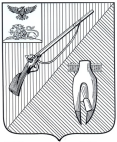 УПРАВЛЕНИЕ ОБРАЗОВАНИЯадминистрации Старооскольскогогородского округа Белгородской областиПРИКАЗ«10»  февраля  2022 года				                                                  № 168О проведении муниципального семинара-практикума  «Современный подход к разработке дополнительных общеобразовательных общеразвивающих программ по организации мероприятий экологической тематики для детей дошкольного возраста»	С целью повышения профессиональной компетентности педагогических работников, занимающихся экологическим образованием и воспитанием  в дошкольной образовательной организации, в соответствии с планом работы управления образования администрации Старооскольского городского округа на 2022 годприказываю:1. Провести 25 февраля  2022 года в дистанционном режиме муниципальныйсеминар-практикум  «Современный подход к разработке дополнительных общеобразовательных общеразвивающих программ по организации мероприятий экологической тематики для детей дошкольного возраста» (далее – Семинар). 2. Утвердить программу Семинара (приложение №1).           3. Ответственность за организацию и проведение Семинара возложить на МБУ ДО «Центр эколого-биологического образования» (А.В. Лысых).           4.  Руководителям общеобразовательных организаций:	4.1. Обеспечить участие в Семинаре старших воспитателей  дошкольных образовательных организаций.	4.2.  В срок до 25 февраля  2022 года: направить заявку участника Семинара   на e-mail: cebo_metod_kabinet@mail.ru с пометкой в теме письма: «Семинар _ детский сад №» (приложение №2), присоединиться к Семинару по ссылке https://vk.com/event210601946.6. Контроль за исполнением данного приказа возложить на заместителя начальника управления образования администрации Старооскольского городского округа Л.В. Илюк.И.о.начальника  управления образования администрации Старооскольского 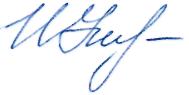 городского округа                                                                 		          И.Г. УшаковаЛысых Александр Владиславович, (4725)257717Дата и время проведения Семинара: 25 февраля  2022 года в 14.30 часов.Условия проведения: для участия в Семинаре необходимо присоединиться к сообществу по ссылке  https://vk.com/event210601946, где размещены видеоматериалы  муниципального семинара. На странице сообщества будет открыт чат для общения, где вы можете задать интересующие вас вопросы и получить на них квалифицированные ответы. 	Организатор Семинара: МБУ ДО «Центр эколого-биологического образования», т. 25-77-17.Участники: старшие воспитателиПрограмма муниципальногосеминара-практикума  «Современный подход к разработке дополнительных общеобразовательных общеразвивающих программ по организации мероприятий экологической тематики для детей дошкольного возраста»в дистанционном режиме Руководитель общеобразовательной организации		М.П.		(Инициалы, фамилия)Приложение №1Утверждена приказом  управления образования администрации Старооскольского городского округа от « 10»  февраля   2022  года  №   168                                                                                                                     Тема ОтветственныеСообщество в социальной сети «Вконтакте»Ссылка на подключение: https://vk.com/event210601946Сообщество в социальной сети «Вконтакте»Ссылка на подключение: https://vk.com/event210601946Экологическое воспитание как одно из приоритетных направлений в современном стандарте дошкольного образования .Шахова Эльвира Валентиновна, методист МБУ ДО «Центр эколого-биологического образования»Требования, предъявляемые  к оформлению и содержанию структурных элементов дополнительной общеобразовательной программы по организации мероприятий экологической тематики для детей дошкольного возраста.Дудникова Ольга Владимировна, методист, педагог дополнительного образования МБУ ДО «Центр эколого-биологического образования» Методологические подходы к разработке дополнительной общеобразовательной(общеразвивающая) программе «Зеленая планета»  естественнонаучной направленности для детей дошкольного возраста.Из опыта работыВолкова Марина Сергеевна, старший воспитатель МАДОУ детский сад№69 «Ладушки»Приобщение дошкольников к экологической культуре посредством реализации дополнительной общеобразовательной(общеразвивающая) программы «Зеленая планета».Из опыта работыКурченко Наталья Александровна, воспитатель МАДОУ детский сад№69 «Ладушки»Рефлексия. Подведение итогов.Рефлексия. Подведение итогов.Приложение №3Утверждена приказом  управления образования администрации Старооскольского городского округа от « 10»  февраля 2022  года  №  168                                                                                                                     АНКЕТА – ЗАЯВКА на участие муниципального семинара-практикума  «Современный подход к разработке дополнительных общеобразовательных общеразвивающих программ по организации мероприятий экологической тематики для детей дошкольного возраста»АНКЕТА – ЗАЯВКА на участие муниципального семинара-практикума  «Современный подход к разработке дополнительных общеобразовательных общеразвивающих программ по организации мероприятий экологической тематики для детей дошкольного возраста»Полное наименование общеобразовательной организации Ф.И.О. участника (полностью) Должность  № сотовый телефонаСсылка на Вашу страницу в социальной сети «Вконтакте»